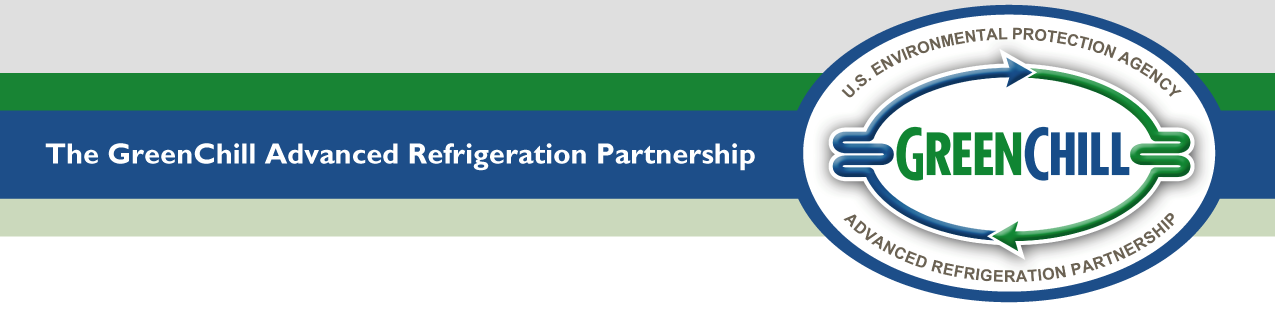 ~Confidential Business Information~Newly Constructed Food Retail StoresTo qualify for GreenChill platinum-, gold-, or silver-level store certification, please answer the following questions about the store seeking certification.  Annual emissions should be predicted for the HFC refrigerant in the remote commercial refrigeration equipment once the store is fully operational.  If an HFC refrigerant is not used, this question may be left blank.DO NOT include the load from the store’s HVAC system (split systems or self-contained), self-contained refrigeration equipment, sub-cooling, heat of rejection, or pump heat. Required Attachments Checklist (If an HFC refrigerant is not used, Attachments C, D, and E are not required)   A.  Store’s RefrigeraTION System Legend (schedule): A copy of the store’s refrigeration system legend (schedule) that lists the BTU output of all remote commercial refrigeration equipment.   b.  Supporting Documentation for Refrigerant Charge:  A letter, signed by an authorized installation company representative, detailing the amount of refrigerant (lbs.) the commercial refrigeration system holds when properly charged.  Due to possible leaks, invoices are not sufficient for verifying a system’s charge.   C.  Letter Stating Equipment Manufacturer’s Predicted HFC Annual Emissions or Emissions Rate: A letter, signed by an authorized representative of each commercial refrigeration system manufacturer predicting this store’s annual emissions (lbs.) or emissions rate (%) and the rationale for that prediction.   d.  Supporting Documentation for Predicted HFC Annual Emissions or Emissions Rate:  Documentation supporting the predicted annual emissions (lbs.) or emissions rate (%). Documentation may include any or all of the following, or any other supporting evidence deemed helpful: a list of emissions or emissions rates from other stores using the same technology as the store seeking certification; a list of emissions or emissions rates from other stores serviced by the same service technicians installing equipment in the store seeking certification; a list of special features of the store seeking certification that lead to reduced emissions and emissions rates, etc.   E.  installation leak tightness testing verification form: Please have an authorized installation company representative complete and sign the Installation Leak Tightness Testing: Verification Form to verify that he/she tested the remote commercial refrigeration system per GreenChill’s Best Practices Guideline for Leak Tightness at Installation prior to the store’s opening. Signature/Certification by Authorized Company RepresentativePlease have an authorized representative of the store seeking certification sign this application to attest that all information contained is true and correct.Contact InformationPlease provide contact information for a technical contact regarding the store certification application.For assistance on completing the form, please refer to the GreenChill Store Certification Program Guidance.  Please direct any questions and send completed forms and attachments to Tom Land (Land.Tom@epa.gov, 202-343-9185).  GreenChill reserves the right to deny store certification based on a company's Clean Air Act Title 6 enforcement issuesNote: When referring to any EPA Award, please include the year in which the award was received.STORE NAME (as you would like it to appear on the award certificate):STORE NAME (as you would like it to appear on the award certificate):STORE NAME (as you would like it to appear on the award certificate):STORE NAME (as you would like it to appear on the award certificate):STORE NAME (as you would like it to appear on the award certificate):STORE NAME (as you would like it to appear on the award certificate):STORE NAME (as you would like it to appear on the award certificate):STORE NAME (as you would like it to appear on the award certificate):STORE NAME (as you would like it to appear on the award certificate):STORE #:STORE #:STORE #:DATE OF STORE OPENING:DATE OF STORE OPENING:DATE OF STORE OPENING:STREET ADDRESS: STREET ADDRESS: STREET ADDRESS: STREET ADDRESS: CITY: CITY: State:Zip:Refrigeration System Type and Manufacturer (check one box for the medium temperature system and list the manufacture of that system, and check one box for the low temperature system and list the manufacturer of that system)Refrigeration System Type and Manufacturer (check one box for the medium temperature system and list the manufacture of that system, and check one box for the low temperature system and list the manufacturer of that system)Refrigeration System Type and Manufacturer (check one box for the medium temperature system and list the manufacture of that system, and check one box for the low temperature system and list the manufacturer of that system)Refrigeration System Type and Manufacturer (check one box for the medium temperature system and list the manufacture of that system, and check one box for the low temperature system and list the manufacturer of that system)Refrigeration System Type and Manufacturer (check one box for the medium temperature system and list the manufacture of that system, and check one box for the low temperature system and list the manufacturer of that system)Refrigeration System Type and Manufacturer (check one box for the medium temperature system and list the manufacture of that system, and check one box for the low temperature system and list the manufacturer of that system)Refrigeration System Type and Manufacturer (check one box for the medium temperature system and list the manufacture of that system, and check one box for the low temperature system and list the manufacturer of that system)Refrigeration System Type and Manufacturer (check one box for the medium temperature system and list the manufacture of that system, and check one box for the low temperature system and list the manufacturer of that system)Refrigeration System Type and Manufacturer (check one box for the medium temperature system and list the manufacture of that system, and check one box for the low temperature system and list the manufacturer of that system)Refrigeration System Type and Manufacturer (check one box for the medium temperature system and list the manufacture of that system, and check one box for the low temperature system and list the manufacturer of that system)Refrigeration System Type and Manufacturer (check one box for the medium temperature system and list the manufacture of that system, and check one box for the low temperature system and list the manufacturer of that system)Refrigeration System Type and Manufacturer (check one box for the medium temperature system and list the manufacture of that system, and check one box for the low temperature system and list the manufacturer of that system)Refrigeration System Type and Manufacturer (check one box for the medium temperature system and list the manufacture of that system, and check one box for the low temperature system and list the manufacturer of that system)Refrigeration System Type and Manufacturer (check one box for the medium temperature system and list the manufacture of that system, and check one box for the low temperature system and list the manufacturer of that system)Refrigeration System Type and Manufacturer (check one box for the medium temperature system and list the manufacture of that system, and check one box for the low temperature system and list the manufacturer of that system)Refrigeration System Type and Manufacturer (check one box for the medium temperature system and list the manufacture of that system, and check one box for the low temperature system and list the manufacturer of that system)  System Type   System Type   System Type   System Type   System Type Medium Temperature SytemMedium Temperature SytemMedium Temperature SytemMedium Temperature SytemMedium Temperature SytemMedium Temperature SytemLow Temperature SystemLow Temperature SystemLow Temperature SystemLow Temperature SystemLow Temperature System  System Type   System Type   System Type   System Type   System Type TypeManufacturerManufacturerManufacturerManufacturerManufacturerTypeManufacturerManufacturerManufacturerManufacturerCentralized Direct Expansion Parallel RackCentralized Direct Expansion Parallel RackCentralized Direct Expansion Parallel RackCentralized Direct Expansion Parallel RackCentralized Direct Expansion Parallel RackDistributed Direct Expansion Distributed Direct Expansion Distributed Direct Expansion Distributed Direct Expansion Distributed Direct Expansion Glycol Secondary LoopGlycol Secondary LoopGlycol Secondary LoopGlycol Secondary LoopGlycol Secondary LoopCO2 Secondary LoopCO2 Secondary LoopCO2 Secondary LoopCO2 Secondary LoopCO2 Secondary LoopCO2 CascadeCO2 CascadeCO2 CascadeCO2 CascadeCO2 CascadeCO2 TranscriticalCO2 TranscriticalCO2 TranscriticalCO2 TranscriticalCO2 TranscriticalOther (please specify):      Other (please specify):      Other (please specify):      Other (please specify):      Other (please specify):      Refrigerant TYpe and Charge Size (complete the table below)	Refrigerant TYpe and Charge Size (complete the table below)	Refrigerant TYpe and Charge Size (complete the table below)	Refrigerant TYpe and Charge Size (complete the table below)	Refrigerant TYpe and Charge Size (complete the table below)	Refrigerant TYpe and Charge Size (complete the table below)	Refrigerant TYpe and Charge Size (complete the table below)	Refrigerant TYpe and Charge Size (complete the table below)	Refrigerant TYpe and Charge Size (complete the table below)	Refrigerant TYpe and Charge Size (complete the table below)	Refrigerant TYpe and Charge Size (complete the table below)	Refrigerant TYpe and Charge Size (complete the table below)	Refrigerant TYpe and Charge Size (complete the table below)	Refrigerant TYpe and Charge Size (complete the table below)	Refrigerant TYpe and Charge Size (complete the table below)	EQUIPMENT TYPERemote Commercial Refrigeration SystemRemote Commercial Refrigeration SystemSelf-Contained Equipment*HVAC Equipment**EQUIPMENT TYPEMedium TemperatureLow TemperatureSelf-Contained Equipment*HVAC Equipment**Primary Refrigerant Type Primary Refrigerant Charge (lbs)Secondary Refrigerant Type Secondary Refrigerant Charge (lbs)*Including soda machines, vendor supplied coolers, ice machines, refrigerators in deli areas, etc.*Including soda machines, vendor supplied coolers, ice machines, refrigerators in deli areas, etc.*Including soda machines, vendor supplied coolers, ice machines, refrigerators in deli areas, etc.*Including soda machines, vendor supplied coolers, ice machines, refrigerators in deli areas, etc.*Including soda machines, vendor supplied coolers, ice machines, refrigerators in deli areas, etc.**Including “personal” AC in staff offices**Including “personal” AC in staff offices**Including “personal” AC in staff offices**Including “personal” AC in staff offices**Including “personal” AC in staff officespREDICTED HFC Refrigerant Annual Emissions (LBS):Total remote commercial refrigeration load (MBTUs/hour):Name:Title: Telephone:Telephone:Telephone:Email: Signature:Signature:Date: Name:Name:Title: Title: Street Address:Street Address:Street Address:Street Address:City:State: State: State: Zip:Telephone:Telephone:Telephone:Email:Email:Email: